PROPOZYCJA MATERIAŁÓW NA DZIEŃ 14. 04.21. 
ŚRODA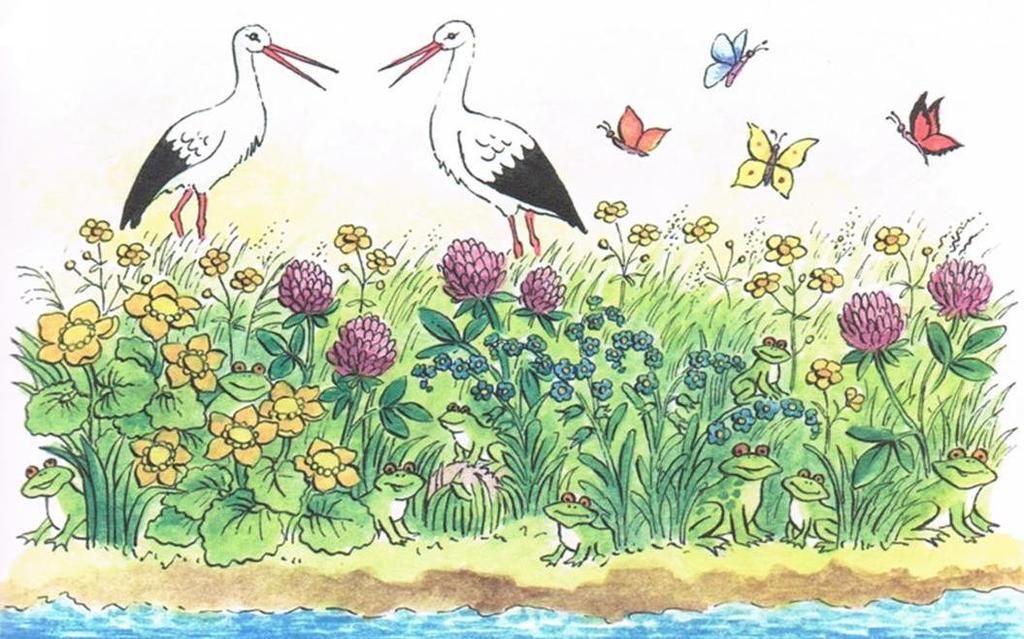 Witamy wszystkich w kolejnym dniu naszego „Domowego przedszkola” Dziś zajęcia zaczniemy od porannej gimnastyki.Pobawimy się w zabawę orientacyjno- porządkową "Marmurki"
Biegamy swobodnie po pomieszczeniu  w różnych kierunkach. Na hasło rodzica  "Marmurki” stajemy w bezruchu. Zabawę należy powtórzyć kilka razy.Następne ćwiczenie  dużych grup mięśniowych "Drzewa na wietrze"
Stajemy w  rozkroku, ramiona uniesione w górę. Poruszamy  ramionami kołysząc się na boki (silny wiatr- skłon pogłębiony)Zabawa "Skaczące piłki" 
Podskakujemy obunóż w swobodnym tempie.A na koniec ćwiczenie uspokajające
Marsz w tempie wyklaskiwanym przez rodzica.( np. wolnym, szybkim, wolnym)Kochani wysłuchajcie nagrania „Wiosenne dźwięki” . Następnie porozmawiajcie z  rodzicami na temat charakterystycznych dla tej pory roku odgłosów  budzącego się do życia świata przyrody. Spróbujcie odgadnąć co to za odgłosy;Można wykorzystać fragmenty z  poniższego linku:https://chomikuj.pl/ireksmarines/odg*c5*82osy+natury+mp3/Odg*c5*82osy+natury+i+inne+dzwi*c4*99ki/Wiosna,508024213.mp3(audio)Z jakimi dźwiękami kojarzy wam się wiosna ? ( wesołymi, smutnymi, szybkimi, wolnymi) i dlaczego ?  Ta zabawa nazywa się „Wiosenna orkiestra”  spróbujcie odtworzyć  dźwięki z przedmiotów codziennego użytku (gazety, łyżek, naczyń, klocki ) Podczas tworzenia własnej muzyki możecie słuchać utworu „Cztery pory roku- Wiosna” A. Vivaldiego. (Drzeć gazety, zgniatać w rytm melodii, próbować ją odtworzyć za pomocą dźwięków wydobywanych z naczyń).Na pewno stworzyliście piękny utwór! „Kolory wiosny” to zabawa słowna, jej zasady są bardzo proste. Wasi rodzice po cichu wypowiadają alfabet, a Wy w dowolnej chwili mówicie „stop”.  Rodzic wypowiada głoskę na której się zatrzymał, a Wy podajecie określenie, jakie według Was pasuje do wiosny. Pamiętajcie! Musi ono zaczynać się na głoskę, na której zatrzymał się rodzic, np.r  - wiosna jest radosnap-  wiosna jest pachnącas- wiosna jest słonecznak- wiosna jest kolorowaNastępna zabawa to „Wiosenne kalambury”  losujecie karteczkę , gestem pokazujemy to, co przedstawia ilustracja. Rodzice muszą odgadnąć, co pokazujecie. Następnie zamiana. (Można użyć obrazków poniżej lub stworzyć własne)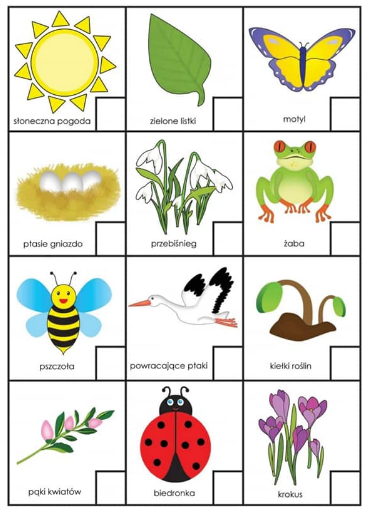 Kochani bardzo prosimy o wykonanie zadań z książki karty pracy cz. 3 strona 64-65.Dla chętnych również karta pracy, doprowadź ptaki do ich gniazd i pokoloruj je- uwaga na kukułkę!Pozdrawiamy Was wszystkich! Pani Kasia S. i  Pani Kasia Ł.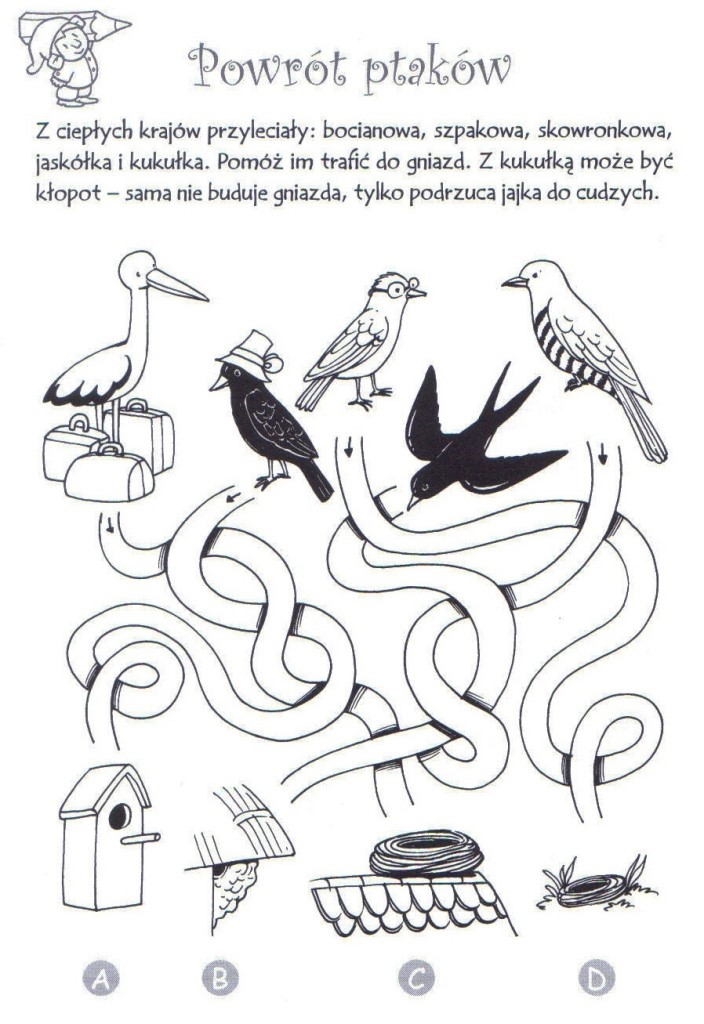 